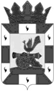 МУНИЦИПАЛЬНОЕ ОБРАЗОВАНИЕ«СМОЛЕНСКИЙ РАЙОН» СМОЛЕНСКОЙ ОБЛАСТИСМОЛЕНСКАЯ РАЙОННАЯ ДУМАРЕШЕНИЕот 28 февраля 2019 года           № 20О проекте решения «Об утверждении Стратегии социально-экономического развития муниципального образования «Смоленский район» Смоленской области на период до 2030 года»В соответствии с Федеральным законом от 6 октября 2003 года № 131-ФЗ «Об общих принципах организации местного самоуправления в Российской Федерации, Федеральным законом от 28 июня 2014 № 172-ФЗ «О стратегическом планировании в Российской Федерации», Уставом муниципального образования «Смоленский район» Смоленской области Смоленская районная ДумаРЕШИЛА:Принять проект решения «Об утверждении Стратегии социально-экономического развития муниципального образования «Смоленский район» Смоленской области на период до 2030 года».Глава муниципального образования«Смоленский район» Смоленской области                           О.Н. ПавлюченковаПредседательСмоленской районной Думы                                                             С.Е. Эсальнек